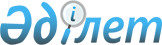 Саран қалалық мәслихатының 2013 жылғы 25 желтоқсандағы 28 сессиясының "2014-2016 жылдарға арналған қалалық бюджет туралы" № 285 шешіміне өзгерістер енгізу туралы
					
			Мерзімі біткен
			
			
		
					Қарағанды облысы Саран қалалық мәслихатының 2014 жылғы 25 ақпандағы 29 сессиясының № 301 шешімі. Қарағанды облысының Әділет департаментінде 2014 жылғы 18 наурызда № 2560 болып тіркелді. Мерзімі өткендіктен қолданыс тоқтатылды
      2008 жылғы 4 желтоқсандағы Қазақстан Республикасының Бюджет кодексіне, Қазақстан Республикасының 2001 жылғы 23 қаңтардағы "Қазақстан Республикасындағы жергілікті мемлекеттік басқару және өзін-өзі басқару туралы" Заңына сәйкес, Саран қалалық мәслихаты ШЕШІМ ЕТТІ:
      1. Саран қалалық мәслихатының 2013 жылғы 25 желтоқсандағы 28 сессиясының "2014-2016 жылдарға арналған қалалық бюджет туралы" № 285 шешіміне (Нормативтік құқықтық актілерді мемлекеттік тіркеу тізілімінде № 2486 болып тіркелген, 2013 жылғы 31 желтоқсандағы № 52 "Саран газеті" газетінде жарияланған), келесі өзгерістер енгізілсін:
      1) 1 тармақта:
      1) тармақшада:
      екінші азат жолда "1016384" сандары "1005068" сандарына ауыстырылсын;
      төртінші азат жолда "11501" сандары "22817" сандарына ауыстырылсын;
      2) тармақшада:
      "6089771" сандары "6141551" сандарына ауыстырылсын;
      5) тармақшада:
      "0" саны "- 86780" сандарына ауыстырылсын;
      6) тармақшада:
      бірінші азат жолда "0" саны "86780" сандарына ауыстырылсын;
      екінші азат жолда "0" саны "35000" сандарына ауыстырылсын;
      төртінші азат жолда "0" саны "51780" сандарына ауыстырылсын;
      2) көрсетілген шешімге 1 қосымша осы шешімнің қосымшасына сәйкес жаңа редакцияда жазылсын.
      2. Осы шешім 2014 жылдың 1 қаңтарынан бастап қолданысқа енгізіледі. 2014 жылға арналған қалалық бюджет
					© 2012. Қазақстан Республикасы Әділет министрлігінің «Қазақстан Республикасының Заңнама және құқықтық ақпарат институты» ШЖҚ РМК
				
Сессия төрағасы
Мәслихат хатшысы
Р. БекбановСаран қалалық мәслихатының
2014 жылғы 25 ақпандағы
29 сессиясының № 301 шешіміне
қосымша
Саран қалалық мәслихатының
2013 жылғы 25 желтоқсандағы
28 сессиясының № 285 шешіміне
1 қосымша
Санаты
Санаты
Санаты
Санаты
Сомасы (мың теңге)
Сыныбы
Сыныбы
Сыныбы
Сомасы (мың теңге)
Iшкi сыныбы
Iшкi сыныбы
Сомасы (мың теңге)
Атауы
Сомасы (мың теңге)
1
2
3
4
5
І. Кірістер
6101371
1
Салықтық түсімдер
1005068
01
Табыс салығы
299061
2
Жеке табыс салығы
299061
03
Әлеуметтiк салық
200380
1
Әлеуметтік салық
200380
04
Меншiкке салынатын салықтар
431747
1
Мүлiкке салынатын салықтар
34367
3
Жер салығы
328751
4
Көлiк құралдарына салынатын салық
68617
5
Бірыңғай жер салығы
12
05
Тауарларға, жұмыстарға және қызметтер көрсетуге салынатын iшкi салықтар
64174
2
Акциздер
3181
3
Табиғи және басқа ресурстарды пайдаланғаны үшiн түсетiн түсiмдер
45905
4
Кәсiпкерлiк және кәсiби қызметтi жүргiзгенi үшiн алынатын алымдар
14219
5
Ойын бизнесіне салық
869
08
Заңдық мәнді іс-әрекеттерді жасағаны және (немесе) оған уәкілеттігі бар мемлекеттік органдар немесе лауазымды адамдар құжаттар бергені үшін алынатын міндетті төлемдер
9706
1
Мемлекеттік баж
9706
2
Салықтық емес түсiмдер
21453
01
Мемлекеттік меншіктен түсетін кірістер
17983
5
Мемлекет меншігіндегі мүлікті жалға беруден түсетін кірістер
17983
06
Басқа да салықтық емес түсiмдер
3470
1
Басқа да салықтық емес түсiмдер
3470
3
Негізгі капиталды сатудан түсетін түсімдер
22817
01
Мемлекеттік мекемелерге бекітілген мемлекеттік мүлікті сату
11780
1
Мемлекеттік мекемелерге бекітілген мемлекеттік мүлікті сату
11780
03
Жердi және материалдық емес активтердi сату
11037
1
Жерді сату
10809
2
Материалдық емес активтерді сату 
228
4
Трансферттердің түсімдері
5052033
02
Мемлекеттiк басқарудың жоғары тұрған органдарынан түсетiн трансферттер
5052033
2
Облыстық бюджеттен түсетiн трансферттер
5052033
Функционалдық топ
Функционалдық топ
Функционалдық топ
Функционалдық топ
Функционалдық топ
Сомасы (мың теңге)
Кіші функция
Кіші функция
Кіші функция
Кіші функция
Сомасы (мың теңге)
Бюджеттік бағдарламалардың әкімшісі
Бюджеттік бағдарламалардың әкімшісі
Бюджеттік бағдарламалардың әкімшісі
Сомасы (мың теңге)
Бағдарлама
Бағдарлама
Сомасы (мың теңге)
Атауы
Сомасы (мың теңге)
1
2
3
4
5
6
II. Шығындар
6141551
01
Жалпы сипаттағы мемлекеттiк қызметтер
173611
1
Мемлекеттiк басқарудың жалпы функцияларын орындайтын өкiлдi, атқарушы және басқа органдар
138796
112
Аудан (облыстық маңызы бар қала) мәслихатының аппараты
15916
001
Аудан (облыстық маңызы бар қала) мәслихатының қызметін қамтамасыз ету жөніндегі қызметтер
15916
122
Аудан (облыстық маңызы бар қала) әкімінің аппараты
99006
001
Аудан (облыстық маңызы бар қала) әкімінің қызметін қамтамасыз ету жөніндегі қызметтер
91964
003
Мемлекеттік органның күрделі шығыстары
7042
123
Қаладағы аудан, аудандық маңызы бар қала, кент, ауыл, ауылдық округ әкімінің аппараты
23874
001
Қаладағы аудан, аудандық маңызы бар қала, кент, ауыл, ауылдық округ әкімінің қызметін қамтамасыз ету жөніндегі қызметтер
23241
022
Мемлекеттік органның күрделі шығыстары
633
2
Қаржылық қызмет
8000
459
Ауданның (облыстық маңызы бар қаланың) экономика және қаржы бөлімі
8000
003
Салық салу мақсатында мүлікті бағалауды жүргізу
1131
011
Коммуналдық меншікке түскен мүлікті есепке алу, сақтау, бағалау және сату
6869
9
Жалпы сипаттағы өзге де мемлекеттiк қызметтер
26815
459
Ауданның (облыстық маңызы бар қаланың) экономика және қаржы бөлімі
26815
001
Ауданның (облыстық маңызы бар қаланың) экономикалық саясаттың қалыптастыру мен дамыту, мемлекеттік жоспарлау, бюджеттік атқару және коммуналдық меншігін басқару саласындағы мемлекеттік саясатты іске асыру жөніндегі қызметтер
25577
015
Мемлекеттік органның күрделі шығыстары
1238
02
Қорғаныс
4982
1
Әскери мұқтаждар
4720
122
Аудан (облыстық маңызы бар қала) әкімінің аппараты
4720
005
Жалпыға бірдей әскери міндетті атқару шеңберіндегі іс-шаралар
4720
2
Төтенше жағдайлар жөнiндегi жұмыстарды ұйымдастыру
262
122
Аудан (облыстық маңызы бар қала) әкімінің аппараты
262
007
Аудандық (қалалық) ауқымдағы дала өрттерінің, сондай-ақ мемлекеттік өртке қарсы қызмет органдары құрылмаған елдi мекендерде өрттердің алдын алу және оларды сөндіру жөніндегі іс-шаралар
262
03
Қоғамдық тәртіп, қауіпсіздік, құқықтық, сот, қылмыстық-атқару қызметі
6572
9
Қоғамдық тәртіп және қауіпсіздік саласындағы басқа да қызметтер
6572
458
Ауданның (облыстық маңызы бар қаланың) тұрғын үй-коммуналдық шаруашылығы, жолаушылар көлігі және автомобиль жолдары бөлімі
6572
021
Елдi мекендерде жол жүрісі қауiпсiздiгін қамтамасыз ету
6572
04
Бiлiм беру
1338576
1
Мектепке дейiнгi тәрбие және оқыту
333282
471
Ауданның (облыстық маңызы бар қаланың) білім, дене шынықтыру және спорт бөлімі
333282
003
Мектепке дейінгі тәрбие ұйымдарының қызметін қамтамасыз ету
13437
040
Мектепке дейінгі білім беру ұйымдарында мемлекеттік білім беру тапсырысын іске асыруға
319845
2
Бастауыш, негізгі орта және жалпы орта білім беру
934168
471
Ауданның (облыстық маңызы бар қаланың) білім, дене шынықтыру және спорт бөлімі
934168
004
Жалпы білім беру
798930
005
Балалар мен жеткіншектерге қосымша білім беру
135238
9
Бiлiм беру саласындағы өзге де қызметтер
71126
471
Ауданның (облыстық маңызы бар қаланың) білім, дене шынықтыру және спорт бөлімі
71126
009
Ауданның (облыстық маңызы бар қаланың) мемлекеттік білім беру мекемелер үшін оқулықтар мен оқу-әдiстемелiк кешендерді сатып алу және жеткізу
17529
020
Жетім баланы (жетім балаларды) және ата-аналарының қамқорынсыз қалған баланы (балаларды) күтіп-ұстауға асыраушыларына ай сайынғы ақшалай қаражат төлемдері 
23838
067
Ведомстволық бағыныстағы мемлекеттік мекемелерінің және ұйымдарының күрделі шығыстары
29759
06
Әлеуметтiк көмек және әлеуметтiк қамсыздандыру
172556
2
Әлеуметтiк көмек
143721
123
Қаладағы аудан, аудандық маңызы бар қала, кент, ауыл, ауылдық округ әкімінің аппараты
6548
003
Мұқтаж азаматтарға үйінде әлеуметтік көмек көрсету
6548
451
Ауданның (облыстық маңызы бар қаланың) жұмыспен қамту және әлеуметтік бағдарламалар бөлімі
131173
002
Еңбекпен қамту бағдарламасы
25755
005
Мемлекеттік атаулы әлеуметтік көмек 
1887
006
Тұрғын үй көмегі
24163
007
Жергілікті өкілетті органдардың шешімі бойынша мұқтаж азаматтардың жекелеген топтарына әлеуметтік көмек
22711
010
Үйден тәрбиеленіп оқытылатын мүгедек балаларды материалдық қамтамасыз ету
1385
014
Мұқтаж азаматтарға үйде әлеуметтiк көмек көрсету
31907
016
18 жасқа дейінгі балаларға мемлекеттік жәрдемақылар
3300
017
Мүгедектерді оңалту жеке бағдарламасына сәйкес, мұқтаж мүгедектерді міндетті гигиеналық құралдармен және ымдау тілі мамандарының қызмет көрсетуін, жеке көмекшілермен қамтамасыз ету 
20065
471
Ауданның (облыстық маңызы бар қаланың) білім, дене шынықтыру және спорт бөлімі
6000
012
Жергілікті өкілді органдардың шешімі бойынша білім беру ұйымдарының күндізгі оқу нысанында және тәрбиеленушілерді қоғамдық көлікте (таксиден басқа) жеңілдікпен жол жүру түрінде әлеуметтік қолдау 
6000
9
Әлеуметтiк көмек және әлеуметтiк қамтамасыз ету салаларындағы өзге де қызметтер
28835
451
Ауданның (облыстық маңызы бар қаланың) жұмыспен қамту және әлеуметтік бағдарламалар бөлімі
28835
001
Жергілікті деңгейде халық үшін әлеуметтік бағдарламаларды жұмыспен қамтуды қамтамасыз етуді іске асыру саласындағы мемлекеттік саясатты іске асыру жөніндегі қызметтер 
22732
011
Жәрдемақыларды және басқа да әлеуметтік төлемдерді есептеу, төлеу мен жеткізу бойынша қызметтерге ақы төлеу
552
050
Мүгедектердің құқықтарын қамтамасыз ету және өмір сүру сапасын жақсарту жөніндегі іс-шаралар жоспарын іске асыру
5551
07
Тұрғын үй-коммуналдық шаруашылық
3391171
1
Тұрғын үй шаруашылығы
297862
458
Ауданның (облыстық маңызы бар қаланың) тұрғын үй-коммуналдық шаруашылығы, жолаушылар көлігі және автомобиль жолдары бөлімі
1629
041
Жұмыспен қамту 2020 жол картасы бойынша қалаларды және ауылдық елді мекендерді дамыту шеңберінде объектілерді жөндеу және абаттандыру
1629
467
Ауданның (облыстық маңызы бар қаланың) құрылыс бөлімі
287083
003
Мемлекеттік коммуналдық тұрғын үй қорының тұрғын үйін жобалау, салу және (немесе) сатып алу
280987
004
Инженерлік коммуникациялық инфрақұрылымды жобалау, дамыту, жайластыру және (немесе) сатып алу
6096
479
Ауданның (облыстық маңызы бар қаланың) тұрғын үй инспекциясы бөлімі 
9150
001
Жергілікті деңгейде тұрғын үй қоры саласындағы мемлекеттік саясатты іске асыру жөніндегі қызметтер
9150
2
Коммуналдық шаруашылық
2585691
467
Ауданның (облыстық маңызы бар қаланың) құрылыс бөлімі
2585691
005
Коммуналдық шаруашылығын дамыту
2576841
006
Сумен жабдықтау және су бұру жүйесін дамыту 
8850
3
Елді-мекендерді көркейту
507618
123
Қаладағы аудан, аудандық маңызы бар қала, кент, ауыл, ауылдық округ әкімінің аппараты
12202
008
Елді мекендерде көшелерді жарықтандыру
6386
009
Елді мекендердің санитариясын қамтамасыз ету
3114
010
Жерлеу орындарын күтіп-ұстау және туысы жоқ адамдарды жерлеу
1000
011
Елді мекендерді абаттандыру мен көгалдандыру
1702
458
Ауданның (облыстық маңызы бар қаланың) тұрғын үй-коммуналдық шаруашылығы, жолаушылар көлігі және автомобиль жолдары бөлімі
495416
015
Елдi мекендердегі көшелердi жарықтандыру
21431
016
Елдi мекендердiң санитариясын қамтамасыз ету
10781
017
Жерлеу орындарын күтiп-ұстау және туысы жоқтарды жерлеу
1770
018
Елдi мекендердi абаттандыру және көгалдандыру
461434
08
Мәдениет, спорт, туризм және ақпараттық кеңістiк
191159
1
Мәдениет саласындағы қызмет
85725
455
Ауданның (облыстық маңызы бар қаланың) мәдениет және тілдерді дамыту бөлімі
85725
003
Мәдени-демалыс жұмысын қолдау
85725
2
Спорт
2968
471
Ауданның (облыстық маңызы бар қаланың) білім, дене шынықтыру және спорт бөлімі
2968
014
Аудандық (облыстық маңызы бар қалалық) деңгейде спорттық жарыстар өткiзу
1354
015
Әртүрлi спорт түрлерi бойынша аудан (облыстық маңызы бар қала) құрама командаларының мүшелерiн дайындау және олардың облыстық спорт жарыстарына қатысуы
1614
3
Ақпараттық кеңiстiк
70628
455
Ауданның (облыстық маңызы бар қаланың) мәдениет және тілдерді дамыту бөлімі
58061
006
Аудандық (қалалық) кiтапханалардың жұмыс iстеуi
56441
007
Мемлекеттік тілді және Қазақстан халықтарының басқа да тілдерін дамыту
1620
456
Ауданның (облыстық маңызы бар қаланың) ішкі саясат бөлімі
12567
002
Газеттер мен журналдар арқылы мемлекеттік ақпараттық саясат жүргізу жөніндегі қызметтер
10782
005
Телерадио хабарларын тарату арқылы мемлекеттік ақпараттық саясатты жүргізу жөніндегі қызметтер
1785
9
Мәдениет, спорт, туризм және ақпараттық кеңiстiктi ұйымдастыру жөнiндегi өзге де қызметтер
31838
455
Ауданның (облыстық маңызы бар қаланың) мәдениет және тілдерді дамыту бөлімі
10504
001
Жергілікті деңгейде тілдерді және мәдениетті дамыту саласындағы мемлекеттік саясатты іске асыру жөніндегі қызметтер
10427
010
Мемлекеттік органның күрделі шығыстары
77
456
Ауданның (облыстық маңызы бар қаланың) ішкі саясат бөлімі
21334
001
Жергілікті деңгейде ақпарат, мемлекеттілікті нығайту және азаматтардың әлеуметтік сенімділігін қалыптастыру саласында мемлекеттік саясатты іске асыру жөніндегі қызметтер
14832
003
Жастар саясаты саласында іс-шараларды іске асыру
6502
09
Отын-энергетика кешенi және жер қойнауын пайдалану
9500
9
Отын-энергетика кешені және жер қойнауын пайдалану саласындағы басқа да қызметтер
9500
467
Ауданның (облыстық маңызы бар қаланың) құрылыс бөлімі
9500
009
Жылу-энергетикалық жүйені дамыту
9500
10
Ауыл, су, орман, балық шаруашылығы, ерекше қорғалатын табиғи аумақтар, қоршаған ортаны және жануарлар дүниесін қорғау, жер қатынастары
31713
1
Ауыл шаруашылығы
15456
474
Ауданның (облыстық маңызы бар қаланың) ауыл шаруашылығы және ветеринария бөлімі
15456
001
Жергілікті деңгейде ауыл шаруашылығы және ветеринария саласындағы мемлекеттік саясатты іске асыру жөніндегі қызметтер
13319
005
Мал көмінділерінің (биотермиялық шұңқырлардың) жұмыс істеуін қамтамасыз ету
764
006
Ауру жануарларды санитарлық союды ұйымдастыру
198
007
Қаңғыбас иттер мен мысықтарды аулауды және жоюды ұйымдастыру
1156
008
Алып қойылатын және жойылатын ауру жануарлардың, жануарлардан алынатын өнімдер мен шикізаттың құнын иелеріне өтеу
19
6
Жер қатынастары
14303
463
Ауданның (облыстық маңызы бар қаланың) жер қатынастары бөлімі
14303
001
Аудан (облыстық маңызы бар қала) аумағында жер қатынастарын реттеу саласындағы мемлекеттік саясатты іске асыру жөніндегі қызметтер
14053
007
Мемлекеттік органның күрделі шығыстары
250
9
Ауыл, су, орман, балық шаруашылығы, қоршаған ортаны қорғау және жер қатынастары саласындағы басқа да қызметтер
1954
474
Ауданның (облыстық маңызы бар қаланың) ауыл шаруашылығы және ветеринария бөлімі
1954
013
Эпизоотияға қарсы іс-шаралар жүргізу
1954
11
Өнеркәсіп, сәулет, қала құрылысы және құрылыс қызметі
33682
2
Сәулет, қала құрылысы және құрылыс қызметі
33682
467
Ауданның (облыстық маңызы бар қаланың) құрылыс бөлімі
11642
001
Жергілікті деңгейде құрылыс саласындағы мемлекеттік саясатты іске асыру жөніндегі қызметтер
11527
017
Мемлекеттік органның күрделі шығыстары 
115
468
Ауданның (облыстық маңызы бар қаланың) сәулет және қала құрылысы бөлімі
22040
001
Жергілікті деңгейде сәулет және қала құрылысы саласындағы мемлекеттік саясатты іске асыру жөніндегі қызметтер
5865
003
Ауданның қала құрылысы даму аумағын және елді мекендердің бас жоспарлары схемаларын әзірлеу
15000
004
Мемлекеттік органның күрделі шығыстары
1175
12
Көлiк және коммуникация
47002
1
Автомобиль көлiгi
37917
123
Қаладағы аудан, аудандық маңызы бар қала, кент, ауыл, ауылдық округ әкімінің аппараты
4500
013
Аудандық маңызы бар қалаларда, кенттерде, ауылдарда, ауылдық округтерде автомобиль жолдарының жұмыс істеуін қамтамасыз ету
4500
458
Ауданның (облыстық маңызы бар қаланың) тұрғын үй-коммуналдық шаруашылығы, жолаушылар көлігі және автомобиль жолдары бөлімі
33417
023
Автомобиль жолдарының жұмыс істеуін қамтамасыз ету
33417
9
Көлiк және коммуникациялар саласындағы басқа да қызметтер
9085
458
Ауданның (облыстық маңызы бар қаланың) тұрғын үй-коммуналдық шаруашылығы, жолаушылар көлігі және автомобиль жолдары бөлімі
9085
037
Әлеуметтік маңызы бар қалалық (ауылдық), қала маңындағы және ауданішілік қатынастар бойынша жолаушылар тасымалдарын субсидиялау 
9085
13
Басқалар
740857
3
Кәсiпкерлiк қызметтi қолдау және бәсекелестікті қорғау
1000
494
Ауданның (облыстық маңызы бар қаланың) кәсіпкерлік және өнеркәсіп бөлімі
1000
006
Кәсіпкерлік қызметті қолдау
1000
9
Басқалар
739857
458
Ауданның (облыстық маңызы бар қаланың) тұрғын үй-коммуналдық шаруашылығы, жолаушылар көлігі және автомобиль жолдары бөлімі
622891
001
Жергілікті деңгейде тұрғын үй-коммуналдық шаруашылығы, жолаушылар көлігі және автомобиль жолдары саласындағы мемлекеттік саясатты іске асыру жөніндегі қызметтер
22756
013
Мемлекеттік органның күрделі шығыстары
156
044
Моноқалаларды дамытудың 2012 - 2020 жылдарға арналған бағдарламасы шеңберінде моноқалаларды ағымдағы жайластыру 
32550
085
Моноқалаларды дамытудың 2012 - 2020 жылдарға арналған бағдарламасы шеңберінде бюджеттік инвестициялық жобаларды іске асыру
567429
459
Ауданның (облыстық маңызы бар қаланың) экономика және қаржы бөлімі
26587
008
Жергілікті бюджеттік инвестициялық жобалардың және концессиялық жобалардың техникалық-экономикалық негіздемелерін әзірлеу және оған сараптама жүргізу
5600
012
Ауданның (облыстық маңызы бар қаланың) жергілікті атқарушы органының резерві
20987
467
Ауданның (облыстық маңызы бар қаланың) құрылыс бөлімі
52243
085
Моноқалаларды дамытудың 2012 - 2020 жылдарға арналған бағдарламасы шеңберінде бюджеттік инвестициялық жобаларды іске асыру
52243
471
Ауданның (облыстық маңызы бар қаланың) білім, дене шынықтыру және спорт бөлімі
20777
001
Білім, дене шынықтыру және спорт бөлімі қызметін қамтамасыз ету
13777
042
Моноқалаларды дамытудың 2012 - 2020 жылдарға арналған бағдарламасы шеңберінде моноқалаларды ағымдағы жайластыру 
7000
494
Ауданның (облыстық маңызы бар қаланың) кәсіпкерлік және өнеркәсіп бөлімі
17359
001
Жергілікті деңгейде кәсіпкерлікті және өнеркәсіпті дамыту саласындағы мемлекеттік саясатты іске асыру жөніндегі қызметтер
16757
003
Мемлекеттік органның күрделі шығыстары
602
14
Борышқа қызмет көрсету
116
1
Борышқа қызмет көрсету
116
459
Ауданның (облыстық маңызы бар қаланың) экономика және қаржы бөлімі
116
021
Жергілікті атқарушы органдардың облыстық бюджеттен қарыздар бойынша сыйақылар мен өзге де төлемдерді төлеу бойынша борышына қызмет көрсету
116
15
Трансферттер
54
1
Трансферттер
54
459
Ауданның (облыстық маңызы бар қаланың) экономика және қаржы бөлімі
54
006
Нысаналы пайдаланылмаған (толық пайдаланылмаған)
54
ІІІ. Таза бюджеттік кредиттеу
35000
Бюджеттік кредиттер
35000
13
Басқалар
35000
9
Басқалар
35000
494
Ауданның (облыстық маңызы бар қаланың) кәсіпкерлік және өнеркәсіп бөлімі
35000
008
Моноқалалардағы кәсіпкерлікті дамытуға жәрдемдесуге кредит беру 
35000
Санаты
Санаты
Санаты
Санаты
Сомасы (мың теңге)
Сыныбы
Сыныбы
Сыныбы
Сомасы (мың теңге)
Iшкi сыныбы
Iшкi сыныбы
Сомасы (мың теңге)
Атауы
Сомасы (мың теңге)
1
2
3
4
5
5
Бюджеттік кредиттерді өтеу
0
Бюджеттік кредиттерді өтеу
0
01
Бюджеттік кредиттерді өтеу
0
1
Мемлекеттік бюджеттен берілген бюджеттік кредиттерді өтеу
0
Функционалдық топ
Функционалдық топ
Функционалдық топ
Функционалдық топ
Функционалдық топ
Сомасы (мың теңге)
Кіші функция
Кіші функция
Кіші функция
Кіші функция
Сомасы (мың теңге)
Бюджеттік бағдарламалардың әкiмшiсi
Бюджеттік бағдарламалардың әкiмшiсi
Бюджеттік бағдарламалардың әкiмшiсi
Сомасы (мың теңге)
Бағдарлама
Бағдарлама
Сомасы (мың теңге)
Атауы
Сомасы (мың теңге)
1
2
3
4
5
6
IV. Қаржы активтерімен операциялар бойынша сальдо
11600
Қаржы активтерді сатып алу
11600
13
Өзгелер
11600
9
Өзгелер
11600
458
Ауданның (облыстық маңызы бар қаланың) тұрғын үй-коммуналдық шаруашылығы, жолаушылар көлігі және автомобиль жолдары бөлімі
11600
065
Заңды тұлғалардың жарғылық капиталын қалыптастыру немесе ұлғайту
11600
Санаты
Санаты
Санаты
Санаты
Сомасы (мың теңге)
Сыныбы
Сыныбы
Сыныбы
Сомасы (мың теңге)
Iшкi сыныбы
Iшкi сыныбы
Сомасы (мың теңге)
Атауы
Сомасы (мың теңге)
1
2
3
4
5
Мемлекеттің қаржы активтерін сатудан түсетін түсімдер
0
Атауы
Сомасы (мың теңге)
1
2
V. Бюджеттің тапшылығы (профициті)
-86780
VI. Бюджет тапшылығын (профицитін пайдалану) қаржыландыру
86780